PLANO DEL ÁREA CONCESIONADA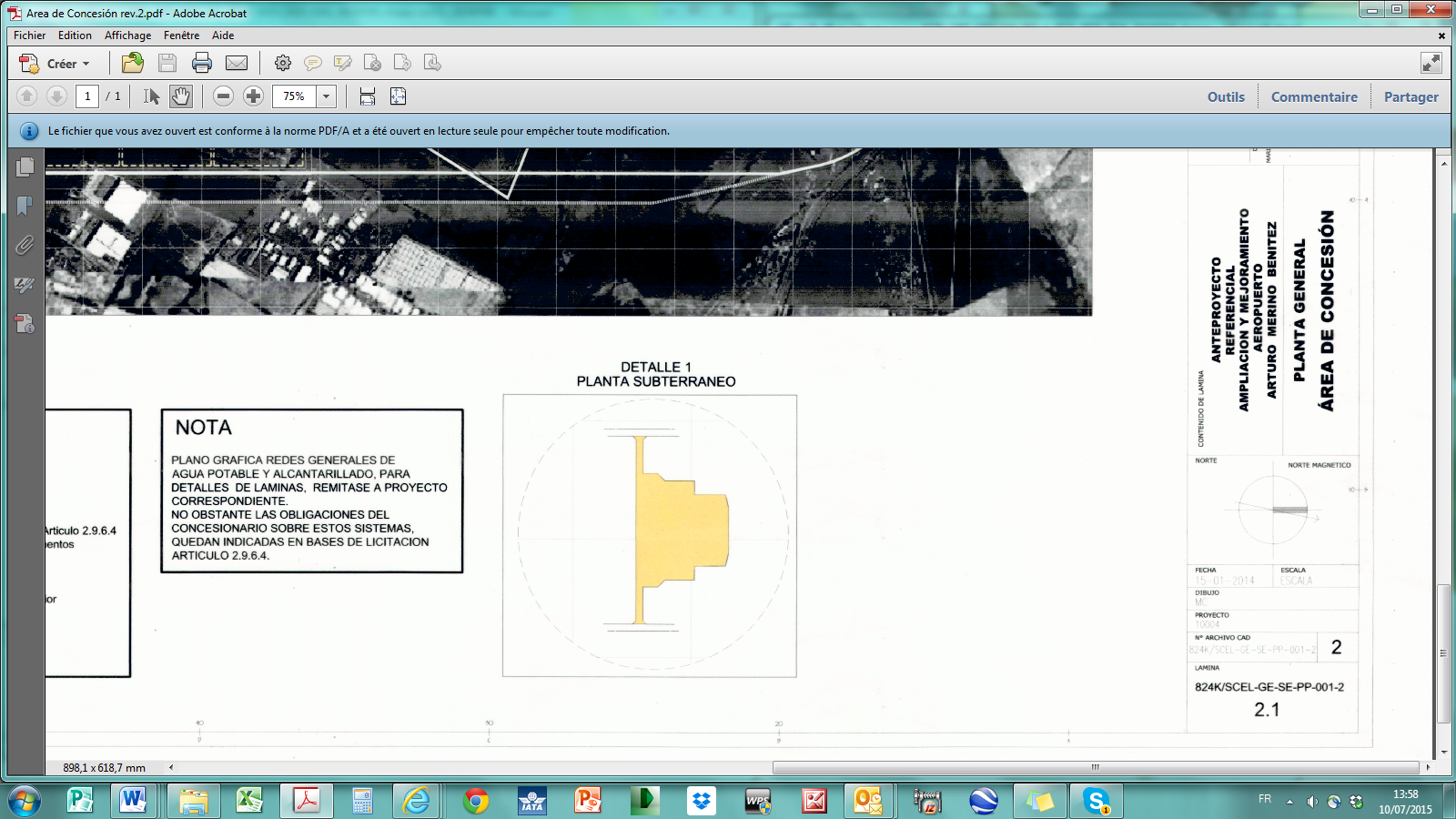 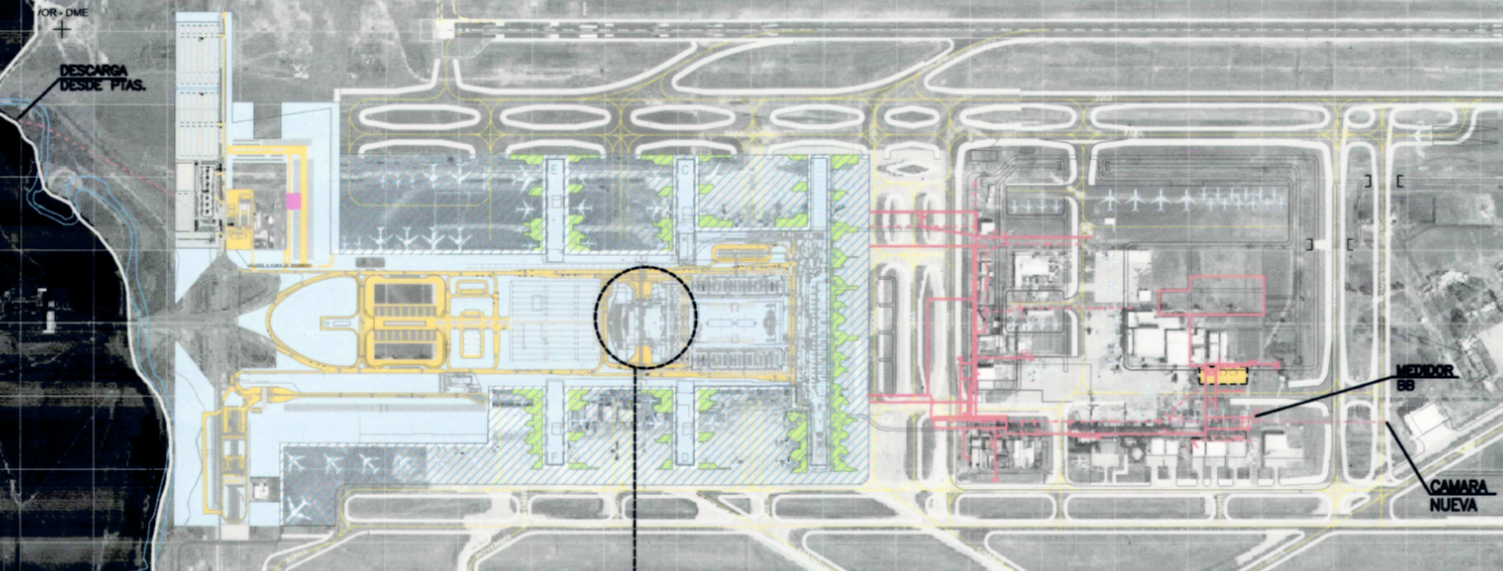 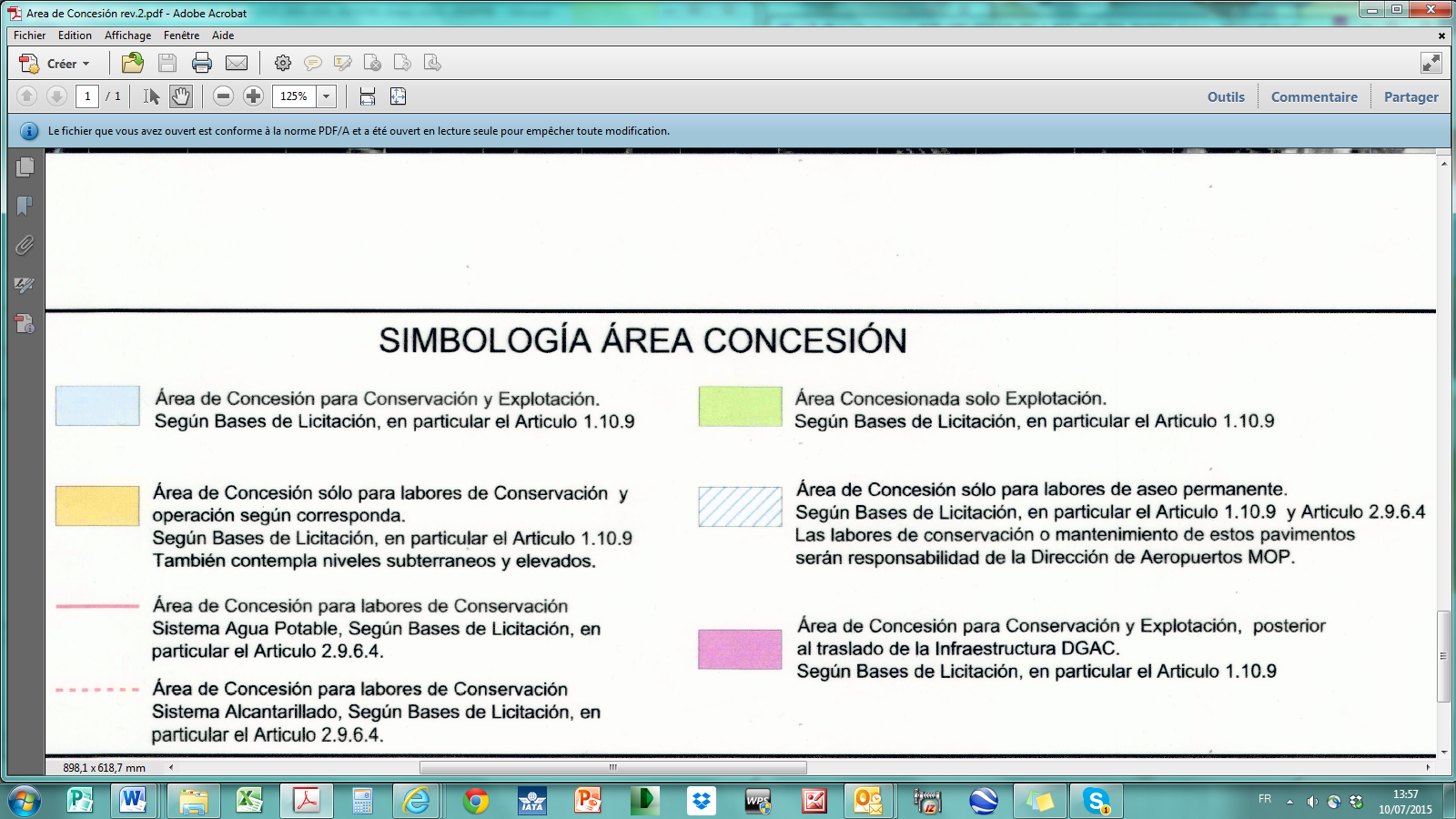 